STUDENT SERVICES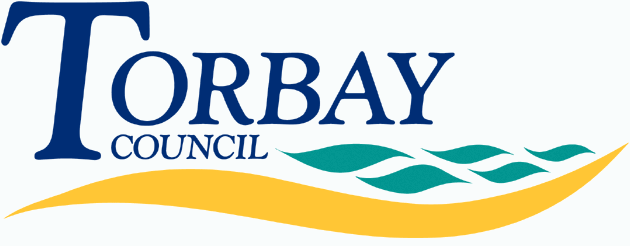 Children starting in reception at primary school in September 2020 (on time applications)Below are the admissions criteria (in descending order of priority) together with the number of places offered under each criterion:Last place offeredRoselands Primary SchoolAdmission number: 45Total number of preferences for places136First preferences considered55First preferences offered (percentage offered)43 (78.2%)Second preferences considered55Second preferences offered (percentage offered)2 (3.6%)Third preferences considered 26Third preferences offered (percentage offered)0 (0%)CriterionNumber of places offeredAny child whose Education, Health and Care Plan names the school.0Looked after children and children who were previously looked after but immediately after being looked after became subject to adoption, a child arrangements order or special guardianship order.  0Children who are siblings of pupils on roll at the school.  23Children of members of staff who have been employed at the school for more than two years or recruited within the past two years to fill a vacancy for which there was a skills shortage.1Other children for whom an application for the school has been received.21Children allocated to the school closest to the home address because the preferred school(s) cannot be offered.0TOTAL45CriterionDistance from school (if used as tie-break)Other children for whom an application for the school has been received.1292.90 metresNumber of places still available on National Offer Day0